§13-104.  State license and registration application and issuance1.  Application form.  An applicant for a license as a mortgage loan originator shall apply using a form prescribed by the administrator.  The form must contain content as set forth by rule, instruction or procedure of the administrator and may be changed or updated as necessary by the administrator in order to carry out the purposes of this Article.[PL 2009, c. 362, Pt. B, §1 (NEW).]2.  Relationships or contracts.  In order to fulfill the purposes of this Article, the administrator is authorized to establish relationships or contracts with the nationwide mortgage licensing system and registry or other entities designated by the nationwide mortgage licensing system and registry to collect and maintain records and process transaction fees or other fees related to licensees or other persons subject to this Article.[PL 2009, c. 362, Pt. B, §1 (NEW).]3.  Waive or modify requirements.  For the purpose of participating in the nationwide mortgage licensing system and registry, the administrator is authorized to waive or modify, in whole or in part, by rule or order, any or all of the requirements of this Article and to establish new requirements as reasonably necessary to participate in the nationwide mortgage licensing system and registry.[PL 2009, c. 362, Pt. B, §1 (NEW).]4.  Background checks.  In connection with an application for licensing as a mortgage loan originator, the applicant shall, at a minimum, furnish to the nationwide mortgage licensing system and registry information concerning the applicant's identity, including:A.  Fingerprints for submission to the Federal Bureau of Investigation and any governmental agency or entity authorized to receive such information for a state, national and international criminal history background check; and  [PL 2009, c. 362, Pt. B, §1 (NEW).]B.  Personal history and experience in a form prescribed by the nationwide mortgage licensing system and registry, including the submission of authorization for the nationwide mortgage licensing system and registry and the administrator to obtain:(1)  An independent credit report from a consumer reporting agency described in the federal Fair Credit Reporting Act, Section 603(p) except that information on a credit report may not be used as the sole basis for the denial of a mortgage loan originator license pursuant to section 13‑105; and(2)  Information related to any administrative, civil or criminal findings by any governmental jurisdiction.  [PL 2009, c. 362, Pt. B, §1 (NEW).][PL 2009, c. 362, Pt. B, §1 (NEW).]5.  Agent for purposes of requesting and distributing criminal information.  For the purposes of this section and in order to reduce the points of contact that the administrator or the Federal Bureau of Investigation may have to maintain for purposes of subsection 4, the administrator may use the nationwide mortgage licensing system and registry as a channeling agent for requesting information from and distributing information to the Department of Justice or any governmental agency and from any source directed by the administrator.[PL 2009, c. 362, Pt. B, §1 (NEW).]SECTION HISTORYPL 2009, c. 362, Pt. B, §1 (NEW). The State of Maine claims a copyright in its codified statutes. If you intend to republish this material, we require that you include the following disclaimer in your publication:All copyrights and other rights to statutory text are reserved by the State of Maine. The text included in this publication reflects changes made through the First Regular and First Special Session of the 131st Maine Legislature and is current through November 1. 2023
                    . The text is subject to change without notice. It is a version that has not been officially certified by the Secretary of State. Refer to the Maine Revised Statutes Annotated and supplements for certified text.
                The Office of the Revisor of Statutes also requests that you send us one copy of any statutory publication you may produce. Our goal is not to restrict publishing activity, but to keep track of who is publishing what, to identify any needless duplication and to preserve the State's copyright rights.PLEASE NOTE: The Revisor's Office cannot perform research for or provide legal advice or interpretation of Maine law to the public. If you need legal assistance, please contact a qualified attorney.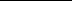 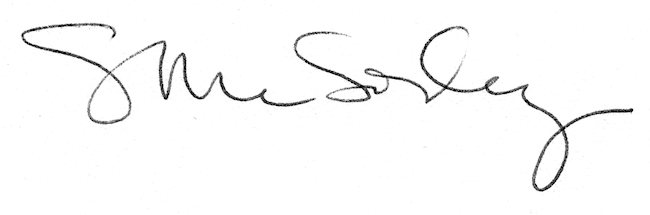 